Разгадай задачки с подвохом1.  Веревку разделили на три части. Сколько сделали разрезов?   2.  В комнате горело пять свечей. Две свечи потушили. Сколько осталось?3.  Что станет на треть больше, если его поставить вверх ногами?Разгадай филворд на тему «Игрушки»Что перепутал художник? Раскрась картинку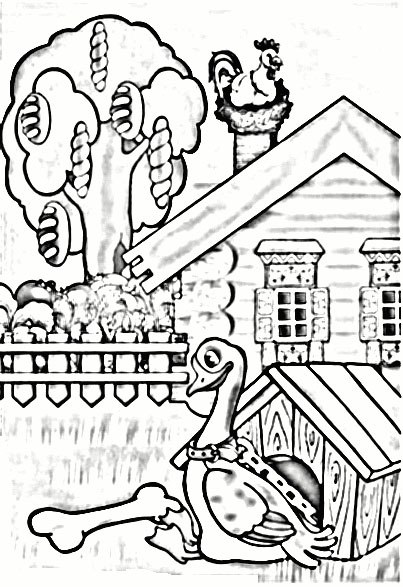 ЧКЛАЕМУЯУКГРАШМКПОДККМУККАПАИБИАШОКШКАЛОЛСАЛЮЕЙДО